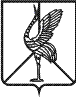 Администрация   городского поселения «Шерловогорское»ПОСТАНОВЛЕНИЕ«01» апреля 2019 г.                                                                                           № 128поселок городского типа Шерловая ГораО внесении изменений в постановление администрации городского поселения «Шерловогорское» от 06 сентября 2017 года №342 «Об управляющем совете (проектном комитете) по реализации программы развития моногорода городского поселения «Шерловогорское». (в редакции от 11 декабря 2017г. №454)В соответствии с протоколом заседания президиума Совета при Президенте РФ по стратегическому развитию и приоритетным проектам от 19 сентября 2016г. № 4 ст. 34 Устава городского поселения «Шерловогорское», администрация городского поселения «Шерловогорское»  постановляет:         1. Внести в постановление администрации городского поселения «Шерловогорское» от 06 сентября 2017г. №342 «Об управляющем совете (проектном комитете) по реализации программы развития моногорода городского поселения «Шерловогорское». (в редакции от 11 декабря 2017г. № 454) следующие изменения:         1.1. вывести из состава Управляющего совета по реализации программы развития моногорода Шерловая Гора Забайкальского края Новиченко Сергея Сергеевича- председателя Управляющего совета.         1.2. в п.18.10. после слов «Председателем Управляющего совета» дополнить словами: «заместителем Председателя Управляющего совета».  		1.3. изложить в новой редакции п.11: «Заседания Управляющего совета проводятся не реже 1 раза в полугодие». 2. Настоящее по становление вступает в силу на следующий день со дня его официального опубликования (обнародования).3. Настоящее постановление опубликовать (обнародовать) на официальном сайте городского поселения «Шерловогорское» в информационно-телекоммуникационной сети «Интернет».Глава городского поселения «Шерловогорское»                                                                          А.В. Панин